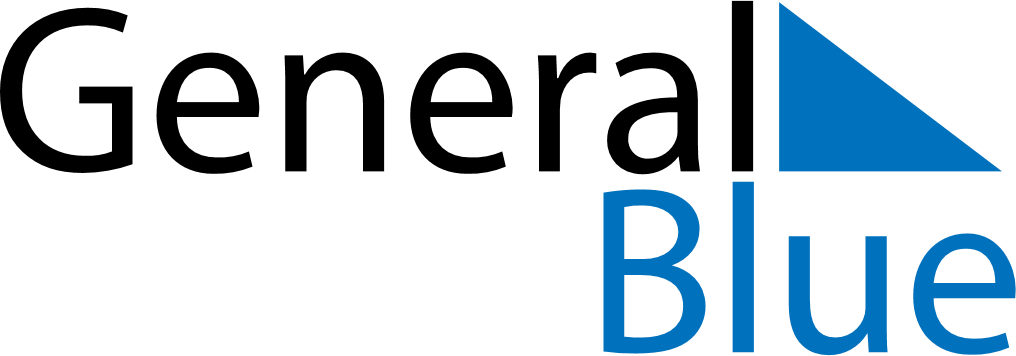 September 2021September 2021September 2021September 2021September 2021September 2021ChinaChinaChinaChinaChinaChinaMondayTuesdayWednesdayThursdayFridaySaturdaySunday12345678910111213141516171819Mid-Autumn Festival20212223242526Mid-Autumn FestivalMid-Autumn Festival27282930NOTES